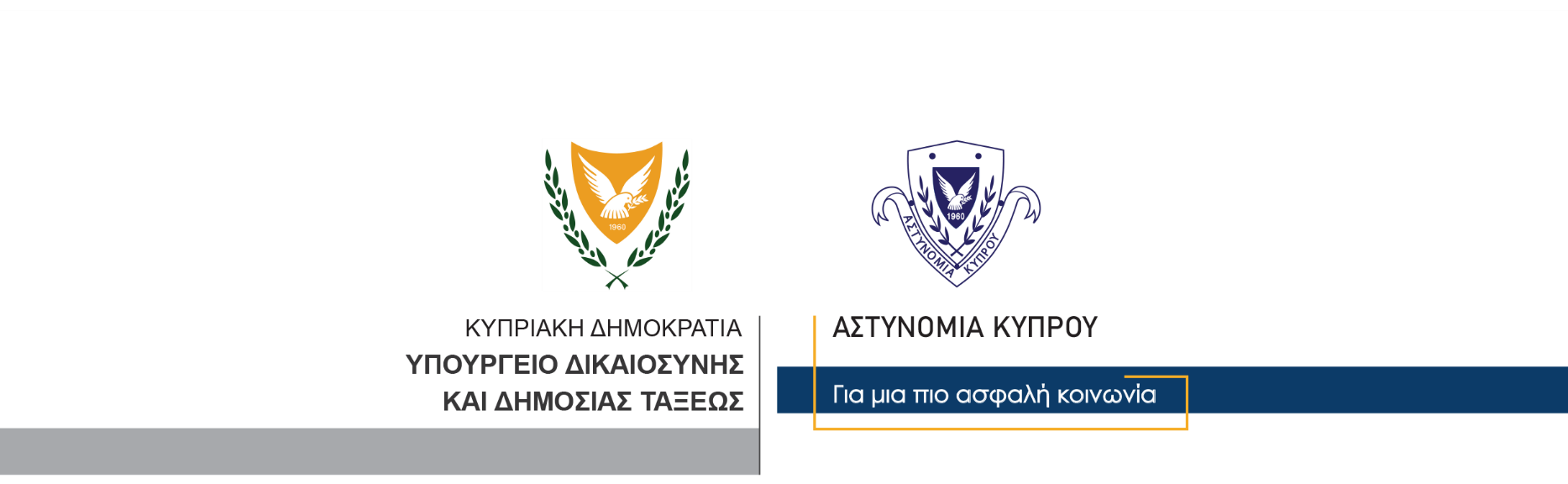 26 Ιανουαρίου, 2024  Δελτίο Τύπου 2Σε ποινή φυλάκισης τεσσάρων χρόνων καταδικάστηκε 31χρονος για κατοχή ναρκωτικών με σκοπό την προμήθειαΤο Κακουργιοδικείο Λάρνακας καταδίκασε σήμερα σε ποινή φυλάκισης τεσσάρων χρόνων, άντρα ηλικίας 31 ετών, αφού τον βρήκε ένοχο στην κατηγορία της παράνομης κατοχής ναρκωτικών με σκοπό την προμήθεια σε άλλα πρόσωπα. Συγκεκριμένα, ο 31χρονος συνελήφθη στις 16 Οκτωβρίου, 2023, αφού σε έλεγχο που διενεργήθηκε στις αποσκευές του με την άφιξη του στο αεροδρόμιο Λάρνακας, εντοπίστηκε ένα κιλό και 140 γραμμάρια κάνναβης. Το Δελτίο Τύπου αρ. 3 ημερομηνίας 16/10/2023 είναι σχετικό. 		    Κλάδος ΕπικοινωνίαςΥποδιεύθυνση Επικοινωνίας Δημοσίων Σχέσεων & Κοινωνικής Ευθύνης